Jingle bells, jingle bells, jingle all the way.How how how, de speelvogels houden een heus kerstfeest! Op vrijdag 10 december organiseren we op de chiro van 18u tot 21u een kerstdiner voor de vogels. Wat mag je verwachten? een verrukkelijk kerstdiner een bruisend frisdrankje een gezellige en knusse kerstsfeerWat verwachten wij van jou? trek je gekste kerstoutfit (pull, broek, muts, onesie,...) aan neem al je kerst-enthousiasme mee schrijf je in door €5 te storten op het rekeningnummer BE04 0635 5415 0931 met de boodschap ‘Kerstfeest + naam lid’Wij hopen op jullie voltallige aanwezigheid! Groetjes van jullie allerliefste leidingJannes, Jeroen, Kaat, Nore en Rosiespeelvogels@chirohekeko.be 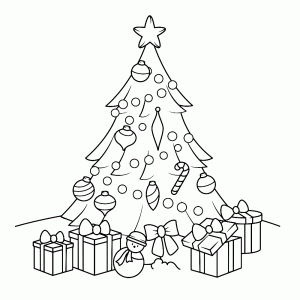 